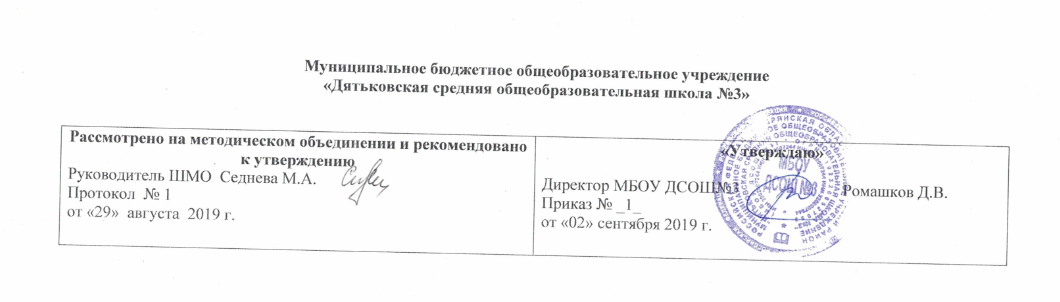  РАБОЧАЯ  ПРОГРАММА  по родному языку для 8 класса на 2019 – 2020 учебный год Составитель:Седнева Марина Анатольевнаг.   Дятьково2019 годПланируемые результаты освоения  предмета       Федеральный государственный образовательный стандарт основного общего образования  определяет перечень предметныхрезультатов изучения родного (русского) языка.1. Совершенствование различных видов речевой деятельности.2.Понимание определяющей роли языка в развитии интеллектуальных и творческих способностей личности в процессе образования и самообразования.3.Расширение и систематизация научных знаний о родном языке.4.Формирование навыков проведения различных видов анализа слова, а также комплексного анализа текста.5. Обогащение активного и потенциального словарного запаса, расширение объема используемых в речи грамматических средств  для свободного выражения мыслей и чувств на родном языке адекватно ситуации и стилю общения.6.Овладение основными стилистическими ресурсами лексики и фразеологии родного языка, основными нормами родного языка.7. Формирование ответственности за языковую культуру как общечеловеческую ценность. Личностные результаты.1) осознание своей этнической принадлежности, знание истории, языка, культуры своего народа, своего края, основ культурного наследия народов России и человечества; воспитание чувства ответственности и долга перед Родиной;2) формирование целостного мировоззрения, соответствующего современному уровню развития науки и общественной практики, учитывающего социальное, культурное, языковое, духовное многообразие современного мира;3) формирование основ экологической культуры;4) формирование уважительного и доброжелательного отношения к другому человеку, его культуре, языку, вере, гражданской позиции, к истории, религии, традициям, языкам, ценностям народов России и народов мира; готовности и способности вести диалог с другими людьми и достигать в нем взаимопонимания;5) формирование нравственных чувств и нравственного поведения;6) формирование коммуникативной компетентности в общении и сотрудничестве со сверстниками, детьми старшего и младшего возраста, взрослыми в процессе образовательной, общественно полезной, учебно-исследовательской, творческой и других видов деятельности;7) осознание значения семьи в жизни человека и общества, принятие ценности семейной жизни;8) развитие эстетического сознания через освоение художественного наследия народов России и мира.Метапредметные результаты1) умение определять понятия, создавать обобщения, устанавливать аналогии, классифицировать, самостоятельно выбирать основания и критерии для классификации, устанавливать причинно-следственные связи, строить логическое  рассуждение, умозаключение (индуктивное, дедуктивное и по аналогии) и делать выводы;2) умение организовывать учебное сотрудничество и совместную деятельность с учителем и сверстниками; работать индивидуально и в группе; формулировать, аргументировать и отстаивать свое мнение;3) умение осознанно использовать речевые средства в соответствии с задачей коммуникации для выражения своих чувств, мыслей и потребностей;  владение устной и письменной речью, монологической контекстной речью;4) формирование и развитие компетентности в области использования информационно-коммуникационных технологий; развитие мотивации к овладению культурой активного пользования словарями и другими поисковыми системами.Содержание учебного предмета  «Родной язык (русский)»Раздел 1. Язык и культураИсконно русская лексика: слова общеиндоевропейского фонда, слова праславянского (общеславянского) языка, древнерусские (общевосточнославянские) слова, собственно русские слова. Собственно русские слова как база и основной источник развития лексики русского литературного языка. Роль старославянизмов в развитии русского литературного языка и их приметы. Стилистически нейтральные, книжные, устаревшие старославянизмы. Иноязычная лексика в разговорной речи, дисплейных текстах, современной публицистике. Речевой этикет. Благопожелание как ключевая идея речевого этикета. Речевой этикет и вежливость. «Ты» и «ВЫ» в русском речевом этикете и в западноевропейском, американском речевых этикетах. Называние другого и себя, обращение к знакомому и незнакомому Специфика приветствий, традиционная тематика бесед у русских и других народов. Раздел 2. Культура речиОсновные орфоэпические нормы современного русского литературного языка. Типичные орфоэпические ошибки в современной речи: произношение гласных [э], [о] после мягких согласных и шипящих; безударный [о] в словах иностранного происхождения; произношение парных по твердости-мягкости согласных перед [е] в словах иностранного происхождения; произношение безударного [а] после ж и ш; произношение сочетания чни чт; произношение женских отчеств на -ична, -инична; произношение твёрдого [н] перед мягкими [ф'] и [в']; произношение мягкого [н] перед ч и щ. Типичные акцентологические ошибки в современной речи. Основные лексические нормы современного русского литературного языка. Терминология и точность речи. Нормы употребления терминов в научном стиле речи. Особенности употребления терминов в публицистике, художественной литературе, разговорной речи. Типичные речевые ошибки‚ связанные с употреблением терминов. Нарушение точности словоупотребления заимствованных слов. Основные грамматические нормы современного русского литературного языка. Типичные грамматические ошибки. Согласование: согласование сказуемого с подлежащим, имеющим в своем составе количественно-именное сочетание; согласование сказуемого с подлежащим, выраженным существительным со значением лица женского рода (врач пришел – врач пришла); согласование сказуемого с подлежащим, выраженным сочетанием числительного несколько и существительным; согласование определения в количественно-именных сочетаниях с числительными два, три, четыре (два новых стола, две молодых женщины и две молодые женщины). Нормы построения словосочетаний по типу согласования (маршрутное такси, обеих сестер – обоих братьев). Варианты грамматической нормы: согласование сказуемого с подлежащим, выраженным сочетанием слов много, мало, немного, немало, сколько, столько, большинство, меньшинство. Отражение вариантов грамматической нормы в современных грамматических словарях и справочниках. Речевой этикет Активные процессы в речевом этикете. Новые варианты приветствия и прощания, возникшие в СМИ; изменение обращений‚ использования собственных имен; их оценка. Речевая агрессия. Этикетные речевые тактики и приёмы в коммуникации‚ помогающие противостоять речевой агрессии. Синонимия речевых формул. Раздел 3. Речь. Речевая деятельность. ТекстЯзык и речь. Виды речевой деятельности Эффективные приёмы слушания. Предтекстовый, текстовый и послетекстовый этапы работы. Основные методы, способы и средства получения, переработки информации. Текст как единица языка и речи Структура аргументации: тезис, аргумент. Способы аргументации. Правила эффективной аргументации. Причины неэффективной аргументации в учебно-научном общении. Доказательство и его структура. Прямые и косвенные доказательства. Виды косвенных доказательств. Способы опровержения доводов оппонента: критика тезиса, критика аргументов, критика демонстрации. Функциональные разновидности языка Разговорная речь. Самохарактеристика, самопрезентация, поздравление. Научный стиль речи. Специфика оформления текста как результата проектной (исследовательской) деятельности. Реферат. Слово на защите реферата. Учебно-научная дискуссия. Стандартные обороты речи для участия в учебно-научной дискуссии. Правила корректной дискуссии. Язык художественной литературы. Сочинение в жанре письма другу (в том числе электронного), страницы дневника и т.д.Тематическое планирование№ п/пНаименование раздела (темы), тема урока                                                                           Колич. часовДатаДата№ п/пНаименование раздела (темы), тема урока                                                                           Колич. часовПлан.     Факт.Язык и культура111Исконно русская лексика2Собственно русские слова как база и основной источник развития лексики русского литературного языка.  3Старославянизмы и их роль в развитии русского литературного языка 4Стилистически нейтральные, книжные, устаревшие старославянизмы. 5Иноязычная лексика в разговорной речи, дисплейных текстах, современной публицистике6Речевой этикет. Благопожелание как ключевая идея речевого этикета7Речевой этикет и вежливость.8«Ты» и «Вы» в русском и иностранном речевых этикетах.9Специфика приветствий, традиционная тематика бесед у русских и других народов.10Проект «Искусство комплимента в русском и иностранных языках»11Контрольная работа по теме «Язык и культура»Культура речи12Основные орфоэпические нормы современного русского литературного языка.1413Типичные орфоэпические ошибки в современной речи14Типичные акцентологические ошибки в современной речи. 15Основные лексические нормы современного русского литературного языка. Терминология и точность речи.16Типичные речевые ошибки‚ связанные с употреблением терминов.17Нарушение точности словоупотребления заимствованных слов. 18Основные грамматические нормы современного русского литературного языка19Типичные грамматические ошибки.20Нормы построения словосочетаний по типу согласования21Варианты грамматической нормы22Активные процессы в речевом этикете23Речевая агрессия24Проект «Как противостоять речевой агрессии?»25Контрольная работа по теме «Культура речи»Речь. Речевая деятельность. Текст1026Эффективные приёмы слушания27Основные методы, способы и средства получения, переработки информации. 28Структура аргументации.  Правила эффективной аргументации29Доказательство и его структура. Прямые и косвенные доказательства.30Разговорная речь.31Научный стиль речи. Проектная (исследовательская) деятельность. Реферат.32Учебно-научная дискуссия. Правила корректной дискуссии. 33Язык художественной литературы.34Как написать письмо другу (в том числе электронное)?35Итоговая контрольная работа